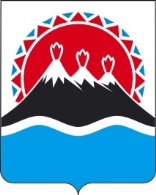 УСТЬ-БОЛЬШЕРЕЦКАЯ 
ТЕРРИТОРИАЛЬНАЯ ИЗБИРАТЕЛЬНАЯ КОМИССИЯ
ПОСТАНОВЛЕНИЕс.Усть-Большерецк
О формировании участковой избирательной комиссии  Кавалерского  избирательного участка №141
	Рассмотрев предложения по кандидатурам для назначения в состав участковой избирательной комиссии Кавалерского избирательного участка № 141, в соответствии со статьями  20, 22, 27 Федерального закона  «Об основных гарантиях избирательных прав и права на участие в референдуме  граждан Российской Федерации»,  Методическими рекомендациями о порядке формирования  территориальных избирательных комиссий,  избирательных комиссий муниципальных образований, окружных и участковых избирательных комиссий, утвержденными постановлением Центральной избирательной комиссии Российской Федерации от 17 февраля 2010 года № 192/1337-5 Усть-Большерецкая территориальная избирательная комиссия                                                                      п о с т а н о в л я е т:Сформировать участковую избирательную комиссию Кавалерского избирательного участка № 141 сроком на 5 лет и включить в её  состав  следующих членов комиссии с правом решающего голоса:Головачеву Ольгу Александровну, 1979 года рождения, образование среднее специальное,  проживающую в  с. Кавалерском,  бухгалтера  централизованной  бухгалтерии Управления образования администрации Усть-Большерецкого муниципального района, выдвинутую собранием избирателей по месту жительства. Опыта работы в проведении избирательных кампаний   не имеет;Девяткину Елену Александровну, 1980 года рождения, образование  высшее юридическое,  проживающую в с. Кавалерском,  заведующую  филиалом № 4  с. Кавалерское  МБУК «Межпоселенческая централизованная библиотечная система», выдвинутую  собранием  избирателей по месту работы. Опыт в проведении избирательных кампаний имеет;Кочерга Юлию Юрьевну, 1981 года рождения, образование основное общее, проживающую в с. Кавалерском, заведующую хозяйственной частью МБОУ Кавалерская СОШ №5, выдвинутую собранием избирателей по месту работы. Опыт в проведении избирательных кампаний имеет;Пасынкову Анну Сергеевну, 1987 года рождения, образование основное общее, проживающую в с. Кавалерском, начальника отделения ОПС Кавалерское  ФГУП «Почта России», выдвинутую Усть-Большерецким  местным отделением Всероссийской политической партии «ЕДИНАЯ РОССИЯ». Опыт в проведении избирательных кампаний имеет;Павленко Алёну  Игоревну, 1997 года рождения, образование основное общее, проживающую в с.  Кавалерском,  оператора  ОПС  Кавалерское  ФГУП «Почта России», выдвинутую собранием избирателей по месту работы. Опыт работы в проведении избирательных кампаний  имеет;Савон Юлию Петровну,1971 года рождения, образование среднее специальное, проживающую в с. Карымай, воспитателя МБОУ Большерецкая СОШ №5, выдвинутую собранием избирателей по месту работы. Опыт в проведении избирательных кампаний имеет;Танюшкину Елену Александровну, 1982 года рождения, образование среднее профессиональное, проживающую в с. Кавалерском, машиниста по стирке белья МБОУ Большерецкая СОШ № 5, выдвинутую собранием избирателей по месту работы. Опыт в проведении  избирательных кампаний имеет.2. Опубликовать настоящее постановление в  еженедельной районной газете «Ударник».3. Направить настоящее постановление в Избирательную комиссию Камчатского края, участковую избирательную комиссию Кавалерского избирательного  участка № 141, в органы местного самоуправления Кавалерского сельского поселения.4. Контроль за выполнением настоящего постановления возложить на секретаря Усть-Большерецкой территориальной избирательной комиссии Н.Н. Бокову.ПредседательУсть-Большерецкой территориальнойизбирательной комиссии	Л.Н. УтенышеваСекретарьУсть-Большерецкой территориальнойизбирательной комиссии	Н.Н. Бокова«07»июня2018 г№62/303